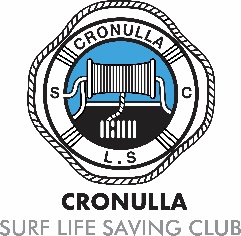 Club Gymnasium Membership FormFull Name: 												Address: 												Date of Birth:                    dd/mm/yyy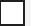 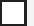 Sex:		       M             FPhone: (w) 						Phone: (h) 					Membership category (Active, Long Service etc.): 							Emergency Contact: 										Phone: 												This Gym is not a public facility. Admission is restricted to those with permission.Declaration: I acknowledge that I have read the club’s “Terms and Conditions for the use of the Club Gymnasium” and agree to be bound by those terms and conditions. I declare that I have no medical condition that would involve a risk to me or other users in my use of the gym. Print name: 												Signature:  								Date: 				Approval: Gym Supervisor Name: 										Position in club: 											Signature:  								Date: 				Terms and Conditions for the use of the Club GymnasiumAttaching to and forming part of my membership form.I, 														acknowledge that this agreement is legally binding and I have read all the Terms and Conditions outlined below . Signed:  								Date: 				Witness:  								Date: 				Guardian (if under 18 years): 					Date: 				Pre Activity QuestionnaireName:1) Have you undertaken an exercise program before?             Yes             No If “yes”, please give details of when and the type of program 2) Are you pregnant?            Yes             No 3) Please tick if you are currently affected (or have been previously) by any of the following conditions?If you answered “Yes” or “other” please give details: 						4) Please list any current medication (and what it’s used for) 5) Are you allergic to any substances?           Yes             No If “Yes”, please comment 6) Do you have any further information regarding your medical condition or exercise history that  may be important?           Yes             No If “Yes” please Comment: The information I have provided is true to the best of my knowledge. I understand that I should seek a doctor’s advice if I have a medical condition that may affect my exercise program, if I lead a sedentary lifestyle or am over 40 years old. I understand that I may require a doctor’s clearance before continuing with using the gym. I agree to inform Surf Life Saving  if any conditions change. Signature: 							Date: 					Signature of Instructor: 					Date: 					Notes: 												Gymnasium Induction Form.On this date:						, I						Completed an induction to the Gymnasium at 							Name: 												Date: 													Signed: 												The induction was conducted by: Name: 												Position: 												Signed: 												Gymnasium Code of ConductEach time you use the gym please write your name and the date in the Gymnasium Sign In/Sign Out Sheet. The Gymnasium Sign In/Sign Out sheet is located inside the entrance to the gym near the entrance. No smoking, food or drink (other than bottles/water cooler) is permitted in the gym. Do not remove equipment from the gym without supervisor approval. Always use a separate towel for hygiene purposes and WIPE EQUIPMENT AFTER USE. If you are on your own, or the last person in the gym, switch off all electrical equipment on leaving. Lifters must use collars on every set and must not drop weights on floor. Lifters must use spotters on all moderate to heavy sets. Move weights from the racks to the bar ONLY. Do not leave weights on the floor. Return all equipment to its allocated position. Gym users must dress appropriately at all times. Towels must be used. Athletic shoes must be worn with laces tied at all times. All members must wear suitable clothes and enclosed sports shoe. Athletic hats are acceptable. Prescription glasses are permissible. NO sun-glasses permitted UNLESS suitable medical evidence supporting wearing them is provided. Any jewellery that may possibly injure a user, including rings and necklaces, is not permitted. Small earring and items that cannot inhibit or injure a user are permitted 1. I waive all claims or causes of action which I might otherwise have arising out of loss or life or injury, damage or any other loss, which I may suffer in the course of or consequent upon my entry or participation in any activities in the gymnasium . 2. This waiver, release and discharge shall operate separately in favour of any person involved in the ownership and/or operation of the Gymnasium. The waiver shall operate whether or not the loss, injury or damage is attributable to the act or neglect of any one or more of such persons. 3. I acknowledge that I will comply with any reasonable direction of the officials and staff of the Club in relation to:      (a) entry and exit to and from the Gymnasium      (b) the use of the facilities and equipment in the Gymnasium;      (c) my behaviour and conduct whilst on the premises4. I acknowledge that I have sole responsibility for my personal possessions and athletic equipment whilst at the Gymnasium or during its related activities. 5. I consent to receive medical treatment which may be deemed advisable in the event of injury, accident and/or illness whilst on the premises. It is suggested that all persons seek medical advice and obtain a medical clearance prior to engaging in physical exercise. 6. I am aware that the use of the Gymnasium and its facilities may involve strenuous activity that can be physically demanding and that exercise and the equipment used is potentially dangerous. 7. I agree that I am in a good state of health and I am medically fit to use the gymnasium facilities and there is no medical reason to prevent me from proceeding with the use of the gymnasium facilities without endangering my health. 8. I agree to conduct myself in an orderly and proper manner and not emerge in conduct, which could cause harm, create a hazard or nuisance to other members. 9. I acknowledge that the club cannot warrant the safety and suitability of the Gymnasium equipment. 10. I hereby assume all risks associated with the use of the use of the premises and facilities. 11. I have undertaken an orientation tour and induction of the Gymnasium.   Asthma  High Cholesterol  Epilepsy  Hernia  Heart Trouble  Arthritis  Diabetes  Stroke  Muscular Injury  Blood Disorders  Respiratory Disorders  Skeletal Injury  Back Problems  High/Low Blood Pressure  Other Induction Checklist Initials Completed a Pre Activity Questionnaire Was given a copy of the gymnasium code of conduct which I read and agree to abide by I have signed and completed the Gymnasium Membership Application Form and the Terms and Conditions for the use of the Club Gymnasium Was given induction on the following: · Sign in/Sign out Sheet· Warm Up · Cardio Usage · Equipment Usage· Cool Down · Cleaning Equipment· Hygiene· Appropriate Clothing · Injuries (Procedures if injured) · Air Conditioner· Emergency Procedures · Paper Work 